 Energy and Stones, Praktijk voor Natuurgeneeskunde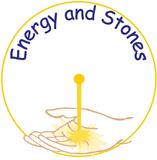 Wilt u de vragenlijst zo nauwkeurig mogelijk invullen en weer retourneren naar energyandstones@gmail.com Hartelijk dank
Bernadet KlumperNaam:
Adres:
Postcode:
Geboortedatum:
Telefoonnr:
Mailadres:
Zorgverzekeraar:						Nr:
Huisarts:
Vragenlijst HSK/kind
Wanneer is het u opgevallen dat uw kind ‘anders’ is?Is er zorg om uw kind?- Thuis- School Heeft uw kind het moeilijk?Ouders:Wat is uw beroep?Wat is het beroep van uw partner?Zijn er allergieën?Rookt u of uw partner?Heeft moeder nog amalgaanvullingen?Hebt u deze laten verwijderen in de zwangerschap?Zwangerschap:Hoe is de zwangerschap tot stand gekomen?Hoe is de zwangerschap verlopen?Hoeveel echo’s zijn er gemaakt?Is er een vruchtwaterpunctie gemaakt?Heeft u een ruggenprik gehad tijdens de zwangerschap?Bent u ziek geweest?Hebt u zwangerschapsdiabetes gehad? Zijn er complicaties geweest?Hebt u medicijnen gehad? (bv rustgevend zoals valium?Geboorte:Zijn er complicaties geweest?Hebt u een ruggenprik gehad tijdens de geboorte?Hebt u weeënremmmende middelen gehad?Hebt u weeënstimulerende middelen gehad?Is er een keizersnee geweest?Hebt u narcose gehad?Hebt u pijnmedicatie gehad?Woning:Staat er een zendmast in de buurt?Staat er een radar in de buurt?Woont u in of bij een industriegebied?Hebt u of u kind een computer?Staat de wifi altijd aan?Is er op school wifi?Heeft uw kind een gsm of gebruikt ze deze veel?Hoe oud is de woning? (leidingen van koper of lood)Woont u of hebt u gewoond op een boerderij? (insecticide)Kinderkamer of badkamer vochtig of schimmelplekken?Kind:Is hij/zij ziek geweest?Heeft uw kind de vaccinaties gehad?Zijn de amandelen verwijderd?Is uw kind vaak neusverkouden?Heeft u kind buisjes gehad?Heeft uw kind last van allergieën? (atopisch eczeem)Hoe is de spijsvertering? (buikpijn, zuurbranden, ontlasting)Is uw kind geopereerd? Heeft uw kind narcose gehad? (plaatselijk, bv tandarts)
Heeft uw kind moeite  met geluiden?Heeft uw kind moeite met menigte/ drukte?Heeft uw kind moeite om te eten? (slikken, niet willen eten, geen grote stukken of pitjes)Heeft uw kind hekel aan bepaalde gerecht/eten?Heeft uw kind een hekel aan bepaalde kleding?Slaapt uw kind goedHeeft uw kind moeite met omgeving, sferen? Is uw kind bang in huis, of op bepaalde plaatsen?Voelt uw kind bepaalde emoties aan?Droomt uw kind veel?Hoe is uw kind op school?Kan uw kind tegen onrechtvaardigheid? Heeft uw kind driftbuien?Trekt u kind zich terug? Stil en verlegen?Is uw kind rijper in gedrag en taal dan leeftijdsgenootjes?Kan uw kind zich goed concentreren?Is uw kind ongedurig?Is uw kind te lief?Heeft hij/ze ander letsel gehad?Diagnose vanuit de reguliere gezondheidszorgADHD – Autisme – Concentratievermindering - Anders…..Wat versterkt het gedrag van uw kind?Wat verbeterd het gedrag van uw kind?